The Passive Club (TPC)Meeting Minutes for June 19, 2019Previous meetings Secretary’s Report was review by John:  Al motioned to accept the meeting minutes, Georgeline seconded, motion passed.Current Months Treasurer’s Report was reviewed by Gerry:	Buys to Execute – $1,857.70Al motioned to accept treasure report, Percy seconded, motion passed.Portfolio Action - BUYS: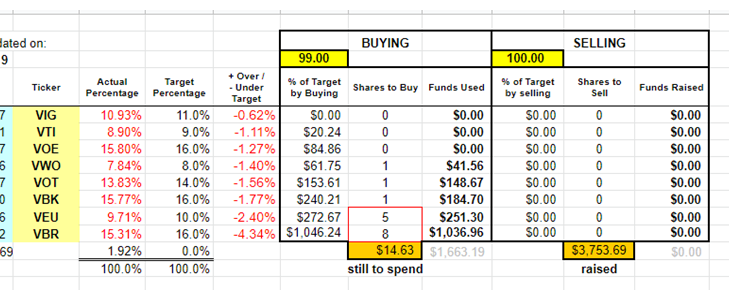 John motion to accept buys, Georgeline seconded. Motion passed.Old BusinessNoneNew Business  NoneSubmitted by John JanciMeeting called to order at 11:03 AM Meeting adjourned at 11:13 AM                                                                       OfficersNameOfficersNamePresidentDamian StoneVice-PresidentPercy AntonioTreasurerGerry WholihanTreasurer (bkp) Percy AntonioSecretaryPhil YorkSecretary (bkp)Member NamePresentMember NamePresentMember NamePresentAdam EnglebertJohn JanciPhil YorkAlan HullGeorgeline Mitchell Scott FermanBob MannGerry Wholihan Sherry Steinhauer Carolyn Collins Helen Sorser Srinivas PonugotiCatherine ChallManu PasariSriram PadiCharles DenardMarina Gaikazian Sterling BlackDamian StoneMorresa MeyerFelicia Ford Percy AntonioGuests:   Guests:   Guests:   Guests:   Guests:   Guests:   